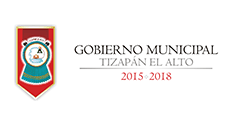 INSTANCIA MUNICIPAL DE LA MUJER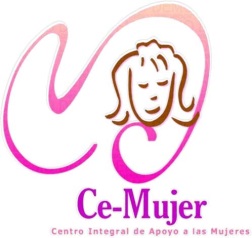 Manual Operativo, de Organización y ProcedimientosINTRODUCCION            El Instituto Municipal de las Mujeres ha elaborado el presente manual con la finalidad de tener en existencia un documento que contenga información sistemática referente a la estructura operativa, orgánica y de procedimiento con las cuales se ejecutan acciones diariamente en dicha Instancia. Este documento contiene información básica y detallada sobre los procedimientos, tareas de acercamiento y asesoramiento que sirven como apoyo para poder brindar una  atención profesionalizada y acorde a las necesidades que las y los usuarios manifiestan            Cabe mencionar que a través de este instrumento, se identifican y dan a conocer las obligaciones que desempeñan cada uno de los departamentos que integral el Ce-Mujer .Así mismo, en el presente manual se presenta el marco jurídico, la misión y visión, la estructura orgánica, el organigrama general, la descripción específica de cada unidad administrativa que marcan el camino del buen desempeño y funcionamiento del Instituto Tizapanense de las Mujeres.ANTECEDENTES	   En ningún país del mundo se puede afirmar que exista equidad entre géneros, aun cuando en algunos es menos evidente que en otros. Un reto en México es alcanzar una mayor igualdad y equidad para las mujeres, quienes a lo largo de la historia han tenido menos acceso a oportunidades y derechos que los hombres. Actualmente, se puede reconocer un sinnúmero de situaciones en las que las mujeres no tienen equidad de condiciones y derechos. Esas desigualdades han sido evidenciadas, principalmente, por los movimientos de mujeres, por investigaciones particulares o estudios de caso, sin embargo, estadísticamente, pocas son las investigaciones que pueden dimensionar las brechas de género a través de índices que muestren las magnitudes en las desigualdades.	La desigualdad entre mujeres y hombres ha sido un factor que a lo largo del tiempo ha ido imposibilitando el desarrollo económico, político y social en México. A principios de la década de los años 70, surgen una serie de movimientos promovidos por mujeres para la creación de instancias de las mujeres con el objetivo de impulsar y reconocer la igualdad de oportunidades y derechos, atreves de la instrumentación de políticas públicas para ambos sexos. Por otra parte son una respuesta a los acuerdos internacionales suscritos por el estado mexicano para promover la igualdad de oportunidades entre mujeres y hombres.En 2002 se crea el Instituto Jalisciense de las Mujeres con el objetivo de promover la igualdad de oportunidades entre mujeres y hombres sin diferencia de edad, estado civil, cultura origen, raza, idioma, capacidad física o intelectual, ideología, actividad o profesión.	MARCO JURIDICO DE LOS CE-MUJERConstitución Política de los Estados Unidos Mexicanos.Constitución Política para el Estado Libre y Soberano de Jalisco.Ley del Instituto Jalisciense de las Mujeres.Ley General de Acceso de las Mujeres a una Vida Libre de Violencia. (Artículos; 1°, 2°, 3°, 4°).Ley General para la Igualdad entre Mujeres y Hombres (Articulo: 16°).Ley para la Prevención y  Atención de la Violencia Intrafamiliar del Estado de Jalisco (Articulo; 176°)Declaración Universal para los Derechos Humanos.OBJETIVOSIV.I. GENERAL:Planear, organizar y dirigir la mejora de recursos en función del Ce-Mujer para lograr una igualdad de interés entre el hombre y la mujer.            IV.II. ESPECIFICOS:Lograr la superación de la mujer en los roles que desempeña.Formar un espacio donde la mujer pueda sentirse apoyada y donde pueda recibir orientación sobre los distintos temas de interés y de gran importancia para la misma.Impulsar el ejercicio pleno de los derechos humanos de las mujeres en nuestro municipio, por medio de la fomentación de una cultura de igualdad y equidad de género libre de violencia y discriminación.Fomentar una Instancia de la mujer; para trabajar en acciones afirmativas a favor de las mujeres, valorar e impulsar de manera más efectiva su participación logrando con ellos igualdad de oportunidades para todas y todos.Promover la salud física, psicológica y emocional de las mujeres.Rescatar la voz de las mujeres, conocer sus necesidades, intereses, creaciones, sus luchas y empeños.Involucrar a niños, niñas adolescentes y juventud en la transformación de la sociedad, promoviendo el desarrollo de identidades empoderadas.Fomentar la participación de los hombres en la construcción de una sociedad igualitaria, ofreciéndoles un espacio de reunión, reflexión y aprendizaje para su propio empoderamiento.MISION Y VISIONMISIONMejorar la calidad de vida de las mujeres Tizapanenses, potencializando su  empoderamiento y su plena participación en todos los ámbitos de la vida, a través de la autogestión y mediante la ejecución de programas, proyectos y acciones, para garantizar la inclusión de la perspectiva de equidad de género, apoyándose de este modo de la educación y capacitación para su transformación.Contribuir al cambio de mentalidades, actitudes y comportamientos que ayuden a la construcción de una nueva cultura referente a los derechos humanos, sin disparidades de género.VISIONPromover la cultura propiciada por nuevos valores, creando relaciones de poder personal y familiar con equidad de género.Ser una Institución Municipal que establezca las bases para la existencia de condiciones de equidad y mayor igualdad de oportunidades para las mujeres, mediante la aplicación de programas, proyectos y acciones institucionales que incluyan la perspectiva de género, en las diferentes localidades del Municipio.PROGRAMA OPERATIVOPROGRAMA OPERATIVO ANUAL 2016PROGRAMA OPERATIVO ANUAL 2017MANUAL DE ORGANIZACIONORGANIGRAMA:DESCRIPCION DE PUESTOS:MANUAL DE PROCEDIMIENTOESTRUCTURA DE PASOS A SEGUIRBIBLIOGRAFIAS:Organización Internacional del Trabajo (OIT) (2008) “La igualdad de género en el co-razón del trabajo decente, campaña 2008- 2009” enOficina para la igualdad de género. En: <http://www.ilo.org/wcmsp5/groups/public/---dgreports/-gender/documents/publication/wcms_093672.pdf> [Accesado el día 27 de marzo de 2013]Aguilar, L. (2012) “Indicadores de género. El género hace la diferencia”United States Agency for International Development. United States of America. En: <http://www.agua.org.mx/h2o/index.php?option=com_content&view=article&id=22110:indicadores-de-genero-el-genero-hace-la-diferencia&catid=956&Itemid=283> [Accesado el día 25 de marzo de 2013]FECHAACTIVIDADOBJETIVOMETAAREARESPONSABLECOORDINADORMATERIALINDICADORPRESUPUESTOABRILImpartir charlas referentes a los Derechos de Hombres y Mujeres.Lograr una equidad en cuestión de género, por medio de la aceptación de la igualdad entre hombre y mujeres.Grupo de 17 y 21  Adultas Mayores, pertenecientes a Casa Día.Lic. Psic. Adriana Yazmín Martínez Reyes Ce-MujerInstituto Jalisciense de las Mujeres en cuestión de capacitación a las mujeres en los grupos. Instancia Ce-Mujer.Laptop, Proyector, Diapositivas, videos, folletos.Lista de asistencia y evidencias fotográficas$ 0. 00MAYOVisitar Instituciones Educativas con la finalidad de dar a conocer la Instancia Ce-Mujer. Impartiendo Talleres referente a la Violencia en el Noviazgo señales y alertas. Con motivo del festejo de las madres se llevara a cabo un curso taller referente a la Importancia del Rol de la Madre en casa y la importancia del Amor Propio.Generar consciencia entre los jóvenes respecto a las formas y modos de relacionarse hoy en día, así mismo que tengan  ciertas precauciones a las señales de alerta que indican cuando una relación es toxica y dañina para ambas partes.Valorar el trabajo y esfuerzo que la mujer realice en su día a día dentro y fuera del hogar.4 Grupos de la Preparatoria Tizapán.Conferencia con mujeres Adultas de la Cabecera Municipal.Lic. Psic. Adriana Yazmín Martínez Reyes Ce-MujerInstituto Jalisciense de las Mujeres en cuestión de capacitación a las mujeres en los grupos.Plantel Educativo e Instancia Ce-Mujer.Laptop, Proyector, Diapositivas, Videos, Folletos, Marcadores, Plumas y hojas blancas.Lista de asistencia y evidencias fotográficas$ 0.00JUNIOVisitar la ranchería de la Rosa Amarilla, para brindarles apoyo a las mujeres que más lo necesitan tanto en cuestión de asesoría jurídica, psicológica o apoyo por trabajo social como en cuestiones de capacitación en temas de Igual de género.Charla en la Escuela Secundaria Federal de 1917, con la temática de Violencia en el Noviazgo y Violencia Intrafamiliar.Propiciar actitudes positivas hacia las mujeres y sus derechos.Generar consciencia entre los jóvenes respecto a las formas y modos de relacionarse hoy en día, así mismo que tengan  ciertas precauciones a las señales de alerta que indican cuando una relación es toxica y dañina para ambas partes en este caso en cuestiones preventivas.Grupo de 14 mujeres de la comunidad de la Rosa Amarilla.3 Grupos de adolescentes de la Escuela Federal Constituyentes de 1917.Lic. Psic. Adriana Yazmín Martínez Reyes Ce-Mujer Instituto Jalisciense de las Mujeres en cuestión de capacitación a las mujeres en los grupos.Personal de Desarrollo Comunitario.Plantel Educativo e Instancia Ce-Mujer.Laptop, Proyector, Diapositivas, videos, folletosLista de asistencia y evidencias fotográficas$ 0. 00JULIOConferencia sobre las temáticas de Equidad de Género y Protegiendo Nuestra Autoestima en la comunidad de la Cañada.Talleres para niños referentes a temáticas tales como; Hombre y Mujeres que tan Diferentes somos y Los Derechos de los Niños, Niñas y Adolescentes.Tomar conciencia de la importancia que implica en su desempeño diario el tener una perspectiva positiva de su imagen  personal.Identificar que tanto mujeres como hombres tienen las mismas habilidades y capacidades para realizar cualquier actividad.Darles a conocer a los Niños, Niñas y Adolescentes sus Derechos y obligaciones.Grupo de 17 mujeres de la comunidad la Cañada.4 Grupos de niños pertenecientes a la escuela 20 de Noviembre.Lic. Psic. Adriana Yazmín Martínez Reyes Ce-Mujer Instituto Jalisciense de las Mujeres en cuestión de capacitación a las mujeres en los gruposPlantel Educativo e Instancia Ce-Mujer.Laptop, Proyector, Diapositivas, videos, folletosLista de asistencia y evidencias fotográficas$ 0. 00AGOSTOCharla con Mujeres y Hombres del Municipio referente a las temáticas; Equidad de Género, Violencia de Genero, Violencia Familiar.Modulo es información en la Plaza Principal.Mejorar la calidad de vida de las mujeres y hombres de este municipio, contribuyendo al cambio de mentalidades, actitudes y modos de comportarse, que ayuden a la construcción de una cultura sin disparidades.Grupo de Mujeres y Hombres de la Cabecera Municipal los cuales están escritos al programa Proalimne, pertenecientes estos al Barrio de Santo Niño, Barrio de Guadalupe y Unidad Deportiva.Lic. Psic. Adriana Yazmín Martínez Reyes Ce-Mujer Instituto Jalisciense de las Mujeres en cuestión de capacitación a las mujeres en los grupos.Instancia Ce-Mujer y Encargados de Alimentaria Dif Tizapán.Rotafolio, Folletos.Lista de asistencia y evidencias fotográficas$ 0. 00SEP.Curso Taller con los jóvenes de dicho plantel educativo, con la temática; Violencia en el noviazgo, “Abre los Ojos, es enserio”.Concientizar a las jóvenes sobre las conductas violentas en una relación de noviazgo, que diferencien entre el amor y lo que es sometimiento y dominio, dónde puedan  reconocer cualquier signo de violencia y detengan esa violencia oportunamente6 Grupos del CEB 6/8 “IGNACIO MANUEL ALTAMIRANO”Lic. Psic. Adriana Yazmín Martínez Reyes Ce-Mujer Instituto Jalisciense de las Mujeres en cuestión de capacitación a las mujeres en los grupos.Plantel Educativo e Instancia Ce-Mujer.Laptop, Proyector, Diapositivas, Videos, Folletos, Plumas.Lista de asistencia y evidencias fotográficas$ 0. 00OCTUBREDía Mundial de la Lucha contra el Cáncer de mama.Puesta del moño gigante alusivo a la campaña contra el cáncer.Evento en Plaza principal, con médicos especializados, los cuales darán una demostración de cómo se pueden auto explorar las mujeres.Concienciar e informar a las mujeres de la importancia de hacerse una mamografía como la mejor forma de diagnosticar precozmente esta enfermedad.Grupo de Mujeres, invitación al Pueblo en general.Lic. Psic. Adriana Yazmín Martínez Reyes Ce-Mujer Instancia Ce-Mujer, Dif Tizapán y H. Ayuntamiento.Moños rosas (gafet), alfileres, Lona, Moño gigante.Evidencias fotográficas$ 0. 00NOV.Taller con Niñas y Niños, referente a la Equidad de Género; Hombres y Mujeres que tan diferentes somos.Generar un poco de consciencia entre los niños y niñas, para que logren dimensionar  y reconocer que tantos mujeres como hombres estamos en igualdad.2 Grupos de la Escuela Primaria 20 de Noviembre y 4 Grupos de la Escuela J.Jesús Negrete 392Lic. Psic. Adriana Yazmín Martínez Reyes Ce-Mujer Instituto Jalisciense de las Mujeres en cuestión de capacitación a las mujeres en los grupos.Plantel Educativo e Instancia Ce-Mujer.Folletos, Plumas, Postis, Rotafolio, Mantas Ilustradas.Lista de asistencia y evidencias fotográficas$ 0. 00DICIEMBRETaller de Autoestima y recreación tomando como herramienta la ludoterapia para brindar de este modo un cuidado integral a cada Niños, Niñas y Adolescentes que han sido víctimas de violencia intrafamiliar.Generar actitudes positivas en los Niños, Niñas y Adolescentes, fortaleciendo su auto concepto personal y darles a conoces a grandes rasgos sus Derechos.Grupo de Niña, Niños y Adolescentes canalizados por Dif Tizapán, que han estado inmersos en ambientes dañinos en cuestiones de salud mental.Lic. Psic. Adriana Yazmín Martínez Reyes Ce-Mujer Instituto Jalisciense de las Mujeres en cuestión de capacitación a las mujeres en los gruposLaptop, Proyector, Videos, Bocinas, Plumones, Plastilina, Cartulinas, Colores.Lista de asistencia y evidencias fotográficas$ 0. 00FECHAACTIVIDADOBJETIVOMETAAREARESPONSABLECOORDINADORMATERIALINDICADORPRESUPUESTOENEROCharla sobre los temas; “Protegiendo nuestra Autoestima”, “Habilidades Sociales”Tomar conciencia de la imagen que tenemos de nosotros mismos, identificar nuestros aspectos más positivos y no avergonzarnos de nuestros aspectos más negativos.Grupo de Mujeres Adultas de la Cabecera Municipal.Lic. Psic. Adriana Yazmín Martínez Reyes Ce-MujerCe-Mujer y Dif TizapánLaptop, Proyector, Diapositivas, videos, trípticos.Lista de asistencia, evidencias fotográficas y reporte mensual de actividades.$0.00FEBREROTaller; “Aprendamos a cambiar pensamientos, discusión y alternativas de pensamiento”.Desarrollar la capacidad de expresar sus pensamientos, sentimientos o emociones.Grupo de Mujeres Adultas.Lic. Psic. Adriana Yazmín Martínez Reyes Ce-MujerInstancia Ce-Mujer.Laptop, Proyector, Diapositivas, Videos, Trípticos, Hojas de colores y Marcadores.Lista de asistencia, evidencias fotográficas y reporte mensual de actividades.$0.00MARZODía Internacional de la MUJEREvento conmemorativo en la Plaza Principal. Promover la igualdad de derechos, incluyendo el sufragio para las mujeres. Invitación al público en general.Lic. Psic. Adriana Yazmín Martínez Reyes Ce-MujerCe-Mujer, H. Ayuntamiento y  Dif TizapánPendienteLista de asistencia, evidencias fotográficas y reporte mensual de actividades.Presupuesto PendientesABRILClases  para Aplicación de Uñas de Gel.Promover la igualdad de derechos y oportunidades entre mujeres y hombres poniendo en marchas acciones que favorezcan un cambio social, económico y cultural desde el empoderamiento, la participación activa y la diversidad.Un grupo de 15 mujeres del Refugio y otro grupo de Mismaloya. Lic. Psic. Adriana Yazmín Martínez Reyes Ce-MujerInstancia Ce-Mujer y Maestra Capacitadora.Pizarrón o rotafolio, Plumón o gises, conexiones de luz.Lista de asistencia, evidencias fotográficas y reporte mensual de actividades.Presupuesto PendienteMAYOClases de Auto-maquillaje a las mujeres.Propiciar una mejor autoestima en las mujeres,  a la par de la adquisición de un oficio que les genere un ingreso extra a sus bolsillos.Un grupo de mujeres de Colonia Madero y otro grupo de Villa Emiliano Zapata. Lic. Psic. Adriana Yazmín Martínez Reyes Ce-MujerInstancia Ce-Mujer y Maestra CapacitadoraPizarrón o rotafolio, Plumón o gises.Lista de asistencia, evidencias fotográficas y reporte mensual de actividades.Presupuesto PendienteJUNIOTaller; Definición de Estructura de Carácter, Temperamentos, Carácter Huidizo, Carácter Dependiente, Carácter Masoquista, Carácter Controlador, Carácter Rígido.Promover acciones de prevención, formación, sensibilización y reivindicación  para la erradicación de todo tipo de violencia de género.Grupo de mujeres Adultas.Lic. Psic. Adriana Yazmín Martínez Reyes Ce-MujerInstituto Jalisciense de las MujeresInstancia Ce-Mujer.Laptop, Proyector, Diapositivas, Videos, Trípticos, Hojas de colores y Marcadores.Lista de asistencia, evidencias fotográficas y reporte mensual de actividades.Presupuesto PendienteJULIOCurso-Taller Gelatinas ArtísticasCapacitar a mujeres con el fin de tener un recurso económico y trabajo en su propio hogar.Un grupo en la Cabecera Municipal, otro en La Cañada y uno más en Villa Emiliano Zapata.Lic. Psic. Adriana Yazmín Martínez Reyes Ce-MujerInstancia Ce-Mujer, Maestra Capacitadora.Pizarrón, Marcador, extensión de luz.Lista de asistencia, evidencias fotográficas y reporte mensual de actividades.Presupuesto PendienteAGOSTOTalleres en Planteles Educativos con temas tales como; Los Derechos de los Niños, Niñas y Adolescentes, Violencia entre pares escolares,Autoestima.Promover el vínculo de confianza en sí mismos, con pares y maestros.Grupos de alumnos en:Escuela Primaria 20 de Noviembre, Secundaria Federal Constituyentes de 1917, CEB 6/8 Ignacio Manuel Altamirano, Preparatoria Tizapán,Primaria Renovación, Escuela Primaria J. Jesús Negrete 391 y 392.Lic. Psic. Adriana Yazmín Martínez Reyes Ce-MujerInstituto Jalisciense de las MujeresInstancia Ce-Mujer.Laptop, Proyector, Diapositivas, Videos, Trípticos, Hojas de colores y Marcadores.Lista de asistencia, evidencias fotográficas y reporte mensual de actividades.Presupuesto PendienteSEP.Clases de Corte de CabelloFomentar el autoempleo entre las mujeres y amas de casa del municipioUn grupo en la Cabecera Municipal y otro en la Rosa Amarilla.Lic. Psic. Adriana Yazmín Martínez Reyes Ce-MujerInstancia Ce-Mujer, Maestro capacitador.Pizarrón, Marcadores, extensión de luz.Lista de asistencia, evidencias fotográficas y reporte mensual de actividades.Presupuesto PendienteOCTUBRE Talleres de; Violencia intrafamiliar, Sexualidad, Enfermedades de Transmisión Sexual, Mujer y Autoempleo.Servir de Centro de Apoyo, Asesoramiento e Información a las mujeres y su entorno en temáticas que les interese o afecten, tanto a nivel personal como profesional.Grupo de Mujeres que comprenden el Municipio de Tizapán el Alto.Lic. Psic. Adriana Yazmín Martínez Reyes Ce-MujerInstancia Ce-Mujer.Laptop, Proyector, Diapositivas, Rotafolio, Folletos de información, Hojas de Registro, Plumas.Lista de asistencia, evidencias fotográficas y reporte mensual de actividades.Presupuesto PendienteNOV.Taller de manualidades25 de Noviembre dial Mundial de la no violencia hacia la mujer, módulo de información en la Plaza Principal.Desarrollar la creatividad y estimular la imaginación para potenciar la autoexpresión.Informar a las mujeres del Municipio.Grupos de mujeres en Cabecera Municipal, La Cañada, Rosa Amarilla.Lic. Psic. Adriana Yazmín Martínez Reyes Ce-MujerInstituto Jalisciense de las MujeresInstancia Ce-Mujer y Maestro.PendienteLista de asistencia, evidencias fotográficas y reporte mensual de actividades.Presupuesto PendienteDICIEMBRECharla: “Una Inyección de Autoestima”, para las mujeres de las comunidadesTaller de elaboración de piñatas.Dar respuesta a temas que afecten y preocupen concretamente a la mujer rural.Promover nuevos aprendizajes en cuestiones de oficio  y/o pasatiempo en las mujeres donde plasmen parte de su esencia y  creatividad.Grupo de mujeres de la Rosa Amarilla, El Refugio, La Cañada, Mismaloya.Grupo de mujeres en Villa Emiliano Zapata, el Refugio.Lic. Psic. Adriana Yazmín Martínez Reyes Ce-MujerInstancia Ce-Mujer  y Maestro.Laptop, Proyector, Diapositivas, Video de reflexión, Marcadores, Cartulinas, Rotafolio.PendienteLista de asistencia, evidencias fotográficas y reporte mensual de actividades.Presupuesto PendientePUESTOFUNCIONESDIRECTORA DEL INSTITUTO MUNICIPAL DE LAS MUJERESREPRESENTAR LEGALMENTE AL INSTITUTO MUNICIPAL DE LA MUJER.HACER CUMPLIR LOS OBJETIVOS Y METAS DEL INSTITUTO MUNICIPAL DE LA MUJER, TOMANDO EN CUENTA CADA UNA DE LAS DISPOSICIONES PREVISTAS.PROMOVER EL APOYO A LA MUJER EN SITUACIONES CRITICAS, ASI COMO IMPULSAR Y CORDINAR TALLERES Y PRACTICAS ENCAMINADAS A LA TRANSVERSALIDAD Y POLITICAS PUBLICAS.GESTIONAR RECURSOS PARA PROMOVER LA EQUIDAD DE GÉNERO.PROMOVER A LA CIUDADANIA DE TIZAPAN EL ALTO, LOS PROGRAMAS DE APOYO A LA MUJER.PLANEAR, ORGANIZAR Y COORDINAR EL FUNCIONAMIENTO DE LA EJECUCION DE LOS PROGRAMAS SOCIALES DE APOYO A LA MUJER.PSICOLOGAATENDER A PACIENTES CON CONFLICTOS PSICOLOGICOS.BRINDAR ATENCION Y SEGUIMIENTO A PERSONAS VIOLENTADAS.ELABORACION DE EXPEDIENTES.ATENDER, ESCUCHAR, ORIENTAR, INFORMAR ASESORAR Y/O CANALIZAR A LAS PERSONAS DEPENDIENDO DE LA PROBLEMÁTICA, PARA LLEGAR A UNA POSIBLE SOLUCIÓN.REALIZAR CONFERENCIAS TANTO EN LA CABECERA MUNICIPAL COMO EN LAS RANCHERIAS Y CENTROS EDUCATIVOS CON TEMATICAS DE EQUIDAD DE GÉNERO, DERECHOS DE LAS MUJERES, PREVENCION DE LA VIOLENCIA, ETC.LLEVAR A CABO TALLERES DE MOTIVACION Y SUPERACION PERSONAL.ABOGADOOTORGAR ASESORIA JURIDICA.ACOMPAÑAMIENTO DURANTE EL PROCESO LEGAL CORRESPONDIENTE A LAS DENUNCIAS SOBRE VIOLENCIA INTRAFAMILIAR, VIOLENCIA CONTRA LA MUJER ETC.CAPACITAR CONSTANTEMENTE EN TEMAS DE GENRO, DERECHOS HUMANOS Y VIOLENCIA, PARA CONVERTIRSE DE ESTE MODO EN FACILITADOR CON GRUPOS DE MUJERES Y HOMBRES DEL MUNICIPIO, DELEGACIONES Y COMUNIDADES.TRABAJADORA SOCIALBRINDAR APOYO REFERENTE A PROGRAMAS VIGENTES EN LOS CUALES APLIQUE LA AFECTADA.CANALIZACION A EJECUTAR VALORACIONES O PARTES MEDICOS.VISITAS DOMICILIARIAS.DIRECCION GENERALPRIMER CONTACTO CON LAS PERSONAS.VINCULAR A LAS PERSONAS A DIRECCION CE-MUJER.1° 2° 3° 4°-Llega la persona a la Instancia.-Se presenta en secretaria general.-Secretaria General le vincula a Dirección Ce-Mujer.-Dirección Ce-Mujer realiza entrevista a la persona en la cual se plantea y pone de manifiesto el conflicto.5°6°7°8°-Dirección Ce-Mujer, en base a los datos arrojados en la entrevista de diagnóstico, realiza el llenado del formato de atención y/o canalización.-Dirección Ce-Mujer, expide un documento dependiendo del caso, donde se canaliza a la persona a las áreas pertinentes en la Instancia ya sea; Jurídico, Psicología o Trabajo Social, con la finalidad de brindar atención social, asesoría jurídica y valoraciones o diagnósticos psicológicos.-Las áreas a las que se les expidió documento solicitando la atención para la persona, entregan informe referente al caso en los próximos dos días hábiles.-Dependiendo de la problemática del caso, se reúne Dirección Ce-Mujer y el equipo multidisciplinario con el que cuenta la Instancia Municipal, para darle seguimiento a los casos.9°9°11°HORARIOS DE ATENCION-En base a las aportaciones realizadas tanto por Dirección Ce-Mujer, como por el equipo multidisciplinario que la conforma, se realizan canalizaciones a otras áreas si así fuese el caso o se brinda apoyo, ya sea por algún programa con el cual cuente en su momento la Instancia u otra al cual se pueda vincular en otra dependencia.-En base a las aportaciones realizadas tanto por Dirección Ce-Mujer, como por el equipo multidisciplinario que la conforma, se realizan canalizaciones a otras áreas si así fuese el caso o se brinda apoyo, ya sea por algún programa con el cual cuente en su momento la Instancia u otra al cual se pueda vincular en otra dependencia.-Se realizan visitas para corroborar el bienestar de la persona y equilibrio, psicológico, familiar, etc.-La atención que se proporciona en la Instancia Ce-Mujer Tizapán es de Lunes a Viernes en un horario de 9:00 am a 3:00 pm, en las instalaciones del Dif Tizapán